TRÄNINGSGRUPP POLARBRÖD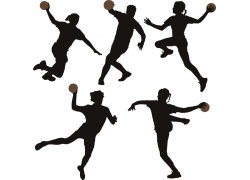 TRÄNINGSGRUPP PITEORTENS CHARKTRÄNINGSGRUPP ICA KVANTUMArven Lind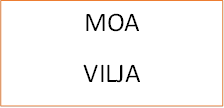 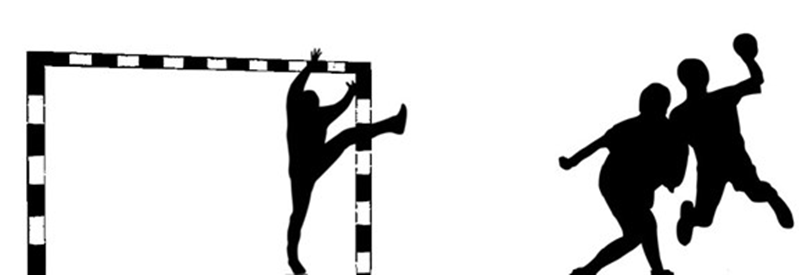 Neah SkoglindNora AhoMoa StidsmanElsa JonassonElsa GranmyrSally EskoJulia LanttoFanny SandgrenAlva RahmMoa LundgrenSigne NilssonEnya SimonssonRazia HosseiniMaja AdolfssonMarzia HosseiniIda BjörkHanna ÅströmMalwa FrithzSofia ÅströmAdineh FalkHilda BergendalJudith AchiLovisa HellgrenSigrid LindbergSofia LarssonEmelie LarssonRebecka JonssonThea DamlinWilma NilssonAlva LindbäckKabaliza MarkoAlva Brännvall-HolmqvistTilda LindkvistCelina Enbom-HofgrenElin LundströmAgnes BergströmMoa AaroAlicia EkmanEmelie NordsvanJosephine NyströmFrida JohanssonIrma MäättäAlma WesterbergElin ÖhlundSamina JohanssonWilma OlovssonNelly JunttilaEmilia Rundqvist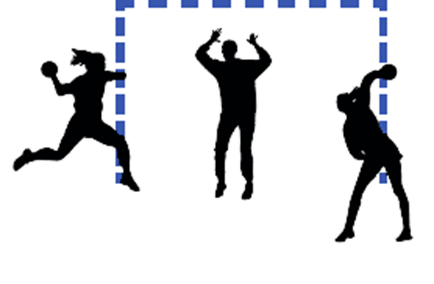 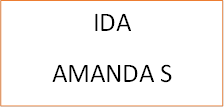 Amy BergOlivia LindbergSiri KristiansenLinnea LundströmLovisa LindströmTuva-Li NilssonAmanda LundbergSelma SvenssonSanna PetterssonMatilda AnderssonTyra Andersson-EkAmanda SammeliSissel TrädgrådhIrmelinn JohanssonUnni HäggrothIrada LundqvistElsa LindgrenIda AnderssonNelly LundströmTilda StrålbergTina NordhusVera Svanberg